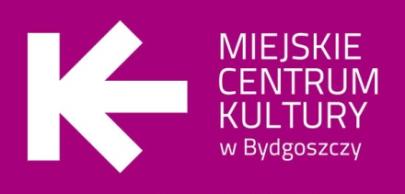 :: Miejskie Centrum Kultury :: Galeria Wspólna :: ZPP Ostromecko :: Barka Lemara :: Radio Kultura :: Bydgoski Informator Kulturalny BIK :: Bydgoska Kronika Filmowa :: Kino Orzeł ::Program szczegółowy 27 stycznia – 5 lutego 2017ZIELONY – wydarzenia skierowane do dzieci i rodzinŻÓŁTY – hity27 piątek, Kino Orzeł MCKPremiera w Kinie Orzeł: "Siedem minut po północy", reż. J.A. Bayona,Początek Ferii Zimowych
Ferie z Kinem Orzeł (dokładne godziny seansów na stronie www.kino-orzel.pl)Balerina reż. Eric Summer, Éric Warin, bez ograniczeń wiekowych11-letnia Felicie od zawsze marzy o tym, by zostać baleriną w paryskiej operze. Razem z najlepszym przyjacielem, spryciarzem Victorem, ucieka z sierocińca, by spróbować swych sił w paryskiej szkole baletu. Dzięki swej pasji, urokowi i talentowi trafia pod opiekuńcze skrzydła dawnej gwiazdy baletu Madame Odetty, która otworzy przed Felicie magiczny świat tańca i muzyki. Ostatni smok światareż. Depoyan Manuk, bez ograniczeń wiekowychOstatni smok świata to pełna akcji, magii, humoru i fantastycznych zwierząt animowana komedia o niepoprawnym marzycielu, który rzuca wyzwanie ostatniemu smokowi na Ziemi! Wspaniała zabawa dla całej rodziny, o jakość której zadbali twórcy klasycznych, uwielbianych przez kolejne pokolenia hitów: Denver, ostatni dinozaur, Clifford – wielki czerwony pies i Kacze opowieści.Siedem minut po północyreż. J.A. Bayona, od lat 13Niewielu jest dorosłych, którzy mieliby tyle odwagi, co 10-letni Josh. Chłopiec codziennie musi bronić się przed grupą starszych chłopaków, a jego samotnie wychowująca go matka przegrywa walkę z chorobą. W tej sytuacji Josh zyskuje niezwykłego sprzymierzeńca – jest nim magiczna istota ze snów.28.01.2017, sobota, godz. 16.00, barka „Lemara”, zapisy: Hanna Parucka, Piotr Drozdowski, 
tel. 523 255 551Podróże małe i duże – III odsłona: Dookoła kominaUwaga! Wyjątkowe wydarzenie – jubileusz cyklu29.01.2017, niedziela, godz. 9.00Kultura na świeżym vol. 50! I stało się! Mamy 50. już wycieczkę. Ten jubileusz uczcimy spacerem wzdłuż naszej pięknej Brdy. Tak jak w grudniu, zacznie się ona na Wyspie Młyńskiej. Stamtąd ruszymy w górę rzeki do Janowa, gdzie przy sprzyjającej pogodzie będzie na nas czekać ognisko w zaprzyjaźnionym ośrodku „Na szlaku Brdy”. Kto wie? Może uda nam się zamorsować? Liczymy, że z okazji jubileuszu zima spłata nam figla i zaskoczy nas śniegiem. Nasza trasa wyniesie około 16 km. Przewodnikiem jest Michał Gerszewski.Kontakt – autorka i organizatorka cyklu: Dominika Kiss-Orska, tel. 519 346 58329.01.2017, niedziela, godz. 12.00, sala kinowo-widowiskowa MCK, wstęp: 5 zł„małe Animocje” – zestaw krótkich filmówNastrojowe animacje na długie zimowe wieczory i chłodne poranki, które podtrzymają świąteczny nastrój. W skład zestawu wchodzą następujące filmy: Płatek śniegu, Mały Gruffalo, Mały ptaszek i liść, Śnieg.29.01.2017, niedziela, godz. 16.00, Pałac Nowy w Ostromecku, wstęp: 12 złAkademia w Pałacu – Joanna Zagdańska i Adam LemańczykJoanna Zagdańska – wokalistka jazzowa, artystka łącząca w swoich interpretacjach różne elementy wielu gatunków muzycznych. W jej repertuarze znajdują się zarówno tematy jazzowe, jak i utwory oryginalne dedykowane wokalistce przez wybitnych polskich kompozytorów i poetów. Absolwentka Wydziału Jazzu i Muzyki Rozrywkowej Akademii Muzycznej w Katowicach, doktor sztuki muzycznej w dyscyplinie: wokalistyka. Podczas całego okresu działalności artystycznej koncertowała w kraju i za granicą (RFN, Słowacja, Szwajcaria, Turcja, Szwecja, Bułgaria, Rosja, Estonia, Łotwa, Holandia, Belgia i in.), nagrywała archiwalnie dla rozgłośni PR i TVP, a jej solowe interpretacje zostały wydane na płytach analogowych i CD. Adam Lemańczyk – pianista, aranżer, wykładowca i absolwent Akademii Muzycznej w Bydgoszczy. Duet zaprezentuje utwory polskich autorów: Adama Żółkosia, Jana Wołka, Justyny Holm, Marka Skolarskiego, oraz wybrane standardy muzyki rozrywkowej.1.02.2017, środa, godz. 13.00, barka „Lemara”, zapisy: piotr.drozdowski@mck-bydgoszcz.plKreatywny Port Dziecięcy – wydanie świąteczneZapraszamy pod pokład barki do wspólnej zabawy w budowanie holowników, statków i portów z klocków Lego. Na dzieci czekać będzie wiele atrakcji: pod okiem kapitana barki wiązać będziemy supły z węzłów, ułożymy słowa ukryte w kodzie flagowym, rozwiążemy kilka zagadek i zakręcimy szyperskim kołem.4.02.2017, sobota, godz. 20.00, sala kinowo-widowiskowa MCK, wstęp: 39 zł (przedsprzedaż) / 49 zł (w dniu koncertu)ØRGANEK – Czarna MadonnaObecnie zespół prezentuje materiał z drugiego albumu, Czarna Madonna. Nowy krążek to z jednej strony kontynuacja platynowego debiutu pt. Głupi, a z drugiej – niezaprzeczalny krok w przód. Ørganek po raz kolejny cytuje gatunki, konwencje i klisze, które zbudowały muzykę XX w., ale też i całą zachodnią popkulturę, z której ona wyrasta. Tym razem jednak wszystko brzmi nowocześniej – dzięki bardziej złożonej produkcji oraz współcześniejszym odniesieniom do tak odległych od siebie stylistyk jak punk czy country. W warstwie tekstowej ØRGANEK zdaje się dotykać najgłębszych pokładów swojej wrażliwości.5.02.2017, niedziela, godz. 11.00, sala widowiskowa MCK, bilet ulgowy: 14 zł, bilet normalny: 17 złBydgoski Teatr Lalek Buratino – Przygody Kaja i Gerdy – spektakl dla dzieciPrzygody Kaja i Gerdy to opowieść na podstawie jednej z najsłynniejszych baśni, jakie kiedykolwiek powstały. Przesycona aurą tajemniczości, ale również zabawna, pełna zwrotów akcji i wbrew tytułowi ciepła, przygodowa opowieść o losach chłopca, którego zapragnęła mieć w swoim pałacu Królowa Śniegu.Reżyseria: Czesław Sieńko, scenografia: Maria Balcerek, muzyka: Robert Łuczak, występują: Karolina Kasprzak; Karolina Suchodolska; Magda Król; Damian Wilma; Łukasz Seremet / Adrian Wiśniewski.5.02.2017, niedziela, godz. 19.00, barka „Lemara”, bilet: 10 zł Serial improwizowany Dwie Siostry w pewnym mieście – improwizacje teatralne5.02.2017, niedz., godz. 16.00, Pałac Nowy w Ostromecku, wstęp: 12 zł„W karnawałowych rytmach: Przetańczyć całą noc” – widowisko operetkowe zespołu wokalno-instrumentalnego Artes EnsembleW świat operetki, arystokratycznych salonów i miłosnych intryg przeniesie melomanów pełen ekspresji śpiew sopranistki, solistki opery i jej sugestywna gra aktorska. Całość dopełnią przepiękne stroje. Duet wiolonczeli z fortepianem swą stylową grą wprowadzi w klimaty: wiedeński – słynne melodie operetek oraz najpiękniejsze walce wprost z cesarskiego Wiednia; węgierski – żywiołowe, pikantne czardasze; hiszpański – ogniste rytmy słonecznej Hiszpanii. Wykonawcy: Maria Antkowiak – sopran; Małgorzata Janaszek – wiolonczela, prowadzenie koncertu; Andrzej Janaszek – fortepian, autor aranżacji utworów, szef artystyczny zespołu Artes Ensemble.Koniec Ferii Zimowych